ПРОЕКТ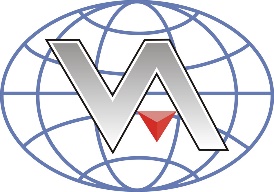 International Academy of EngineeringRussian Academy of Engineering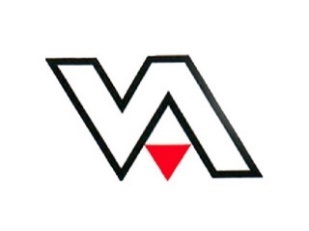 Международная инженерная академияРоссийская инженерная академияМеждународная инженерная академияРоссийская инженерная академияМеждународная инженерная академияРоссийская инженерная академияМеждународная научно-практическая конференция, 
посвященная 30-летию 
Инженерной академии СССР, 
Российской и Международной инженерных академий«Перспективные задачи инженерной науки»Международная научно-практическая конференция, 
посвященная 30-летию 
Инженерной академии СССР, 
Российской и Международной инженерных академий«Перспективные задачи инженерной науки»Международная научно-практическая конференция, 
посвященная 30-летию 
Инженерной академии СССР, 
Российской и Международной инженерных академий«Перспективные задачи инженерной науки»Программа конференцииПрограмма конференцииПрограмма конференции13 мая, 202113 мая, 202113 мая, 2021Москва, Российская ФедерацияМосква, Российская ФедерацияМосква, Российская ФедерацияЧетверг, 13 маяЧетверг, 13 маяПленарное заседаниеМеждународной научно-практической конференции, посвященной 30-летию Инженерной академии СССР, Российской и Международной инженерных академийПленарное заседаниеМеждународной научно-практической конференции, посвященной 30-летию Инженерной академии СССР, Российской и Международной инженерных академийС учетом реализации в Российской Федерации и в других странах мероприятий по снижению опасности распространения коронавируса COVID-19 наложены ограничения на передвижения и контакты людей, на работу предприятий, на проведение общественных мероприятий. Поэтому конференция будет проходить в дистанционном режиме.С учетом реализации в Российской Федерации и в других странах мероприятий по снижению опасности распространения коронавируса COVID-19 наложены ограничения на передвижения и контакты людей, на работу предприятий, на проведение общественных мероприятий. Поэтому конференция будет проходить в дистанционном режиме.МОДЕРАТОР:Главный ученый секретарь, вице-президент 
Международной и Российской инженерных академий Иванов Леонид Алексеевич10:00 – 10:10Вступительное словоГусев Борис ВладимировичПрезидент Международной и Российской инженерных академий, лауреат Государственных премий СССР и РФ, 5-ти премий Правительства РФ Самуэль ИньПриветствие Почётного Президента Международной инженерной академии10:10 – 10:40Приветственные слова гостей конференцииДоклады10:40 – 10:50Новые тенденции в технологическом развитии строительной индустрии ТайваняСамуэль ИньПочётный Президент Международной инженерной академии 10:50 – 11:00Тема выступления уточняетсяЖумагулов Бакытжан Турсынович Депутат Сената Парламента Республики Казахстан, Президент Национальной инженерной академии Республики Казахстан11:00 – 11:10Приоритеты Азербайджана: энергетические проекты и наращивание наукоемких отраслейПашаев Ариф Мир Джалал оглы Президент Азербайджанской инженерной академии 11:10 – 11:20Инновационное и устойчивое развитие как одно из основных направлений  инженерной деятельности Минасян Сергей АшотовичПрезидент Инженерной академии Армении11:20 – 11:30Инженерная академия ГрузииПрангишвили Арчил Ивериевич Президент Инженерной академии Грузии11:30 – 11:40Новое поколение полимерной защиты от вибрации и ударных воздействий, созданной на основе технологии высокого давленияИгорь ЭмриРуководитель отделения МИА в Словении11:40 – 11:50Инженерная академия Республики Таджикистан: история и перспективы развитияСаидмуродов Лютфилло ХабибуллоевичПрезидент Инженерной академии Республики Таджикистан 11:50 – 12:00О международной премии ТанЧень Чжень-ЧуаньДиректор Тайваньского отделения МИА12:00 – 12:10     Создание инфраструктуры для промышленного освоения АрктикиБакшеев Дмитрий Семенович Вице-президент Российской инженерной академии12:10 – 12:20Достижения и перспективы в авиационной и авиационно-космической техникеЯновский Леонид СамойловичВице-президент РИА, академик-секретарь секции «Авиакосмическая» РИА12:20 – 12:30Научные направления, инженерные и практические проекты развития машиностроения в области строительной, дорожной, подъемно-транспортной и аэродромной техникиКустарев Геннадий ВладимировичАкадемик-секретарь секции «Машиностроение (автомобильное, тракторное, строительное и дорожное)» РИА12:30 – 12:40Фундаментальные знания в качестве научно-технологических инструментов инженерной экологии и ресурсосбереженияСперанский Анатолий АлексеевичВице-президент РИА12:40 – 12:50Роль и место возобновляемой энергетики в развитии энергоснабжения мира и РоссииБезруких Павел ПавловичЗаместитель академика-секретаря секции «Энергетика» РИА12:50 – 13:00Современное состояние и перспективы развития минерально- сырьевой базы добычи углеводородов в России в 21 векеСкоробогатов Виктор Александрович Доктор геолого-минералогических наук13:00 – 13:10Работа РИА в области военной науки и техникиПанов Виталий ВалерьяновичАкадемик-секретарь секции «Военно-технические проблемы» РИА13:10 – 13:20Современное состояние и перспективы развития робототехники, в т.ч. подводной робототехники в миреФиларетов Владимир ФедоровичРуководитель Дальневосточного отделения РИА13:20 – 13:30Нанотехнологии в строительном материаловеденииКоролев Евгений ВалерьевичАкадемик РИА13:30 – 13:40Будущее ядерной энергетики, создание подкритических систем ACCELERATOR DRIEVEN SYSTEM (ADS), как прототипов малых АЭСБалдин Антон АлександровичЗаместитель академика-секретаря секции «Ядерная энергетика»13:40 – 13:50Дискуссия. Вопросы и ответы.13:50 – 14:00Заключительное словоГусев Борис ВладимировичПрезидент Международной и Российской инженерных академийСодержание сборника статей конференцииСодержание сборника статей конференцииСодержание сборника статей конференцииТемаТемаАвторыNew Trends in the Technological Development of Taiwan’s Construction IndustryНовые тенденции в технологическом развитии строительной индустрии ТайваняNew Trends in the Technological Development of Taiwan’s Construction IndustryНовые тенденции в технологическом развитии строительной индустрии ТайваняSamuel Yen-Liang YinСамуэль ИньПриоритеты Азербайджана: энергетические проекты и наращивание наукоемких отраслейПриоритеты Азербайджана: энергетические проекты и наращивание наукоемких отраслейПашаев А.М.Инновационное и устойчивое развитие как одно из основных направлений инженерной деятельностиИнновационное и устойчивое развитие как одно из основных направлений инженерной деятельностиМинасян С. А.Инженерная Академия Грузии Инженерная Академия Грузии Джавахадзе Г., Горгидзе Д.Новое поколение полимерной защиты от вибрации и ударных воздействий, созданной на основе технологии высокого давления Новое поколение полимерной защиты от вибрации и ударных воздействий, созданной на основе технологии высокого давления I. Emri , B. von Bernstorff, R. Simonyants,  B.V. GussevИнженерная академия Республики Таджикистан: история и перспективы развития Инженерная академия Республики Таджикистан: история и перспективы развития Саидмуродов Л.Х.Достижения и перспективы в авиационной и авиационно-космической технике Достижения и перспективы в авиационной и авиационно-космической технике Гусев Б.В., Яновский Л.С., Молоканов А.А.Инновационные проблемы строительства Инновационные проблемы строительства Звездов А.И.Современное состояние и перспективы развития подводной робототехники в мире Современное состояние и перспективы развития подводной робототехники в мире Филаретов В.Ф., Зуев А.В., Юхимец Д.А.Создание инфраструктуры для промышленного освоения Арктики Создание инфраструктуры для промышленного освоения Арктики Бакшеев Д.С.  Фундаментальные знания в качестве научно-технологических инструментов инженерной экологии и ресурсосбереженияФундаментальные знания в качестве научно-технологических инструментов инженерной экологии и ресурсосбереженияСперанский А.А.Научные направления, инженерные и практические проекты развития машиностроения в области строительной, дорожной, подъемно-транспортной и аэродромной техники Научные направления, инженерные и практические проекты развития машиностроения в области строительной, дорожной, подъемно-транспортной и аэродромной техники Кустарев Г.В.Роль и место возобновляемой энергетики в развитии энергоснабжения Мира и России" Роль и место возобновляемой энергетики в развитии энергоснабжения Мира и России" Безруких П.П.Будущее ядерной энергетики, создание подкритических систем ACCELERATOR DRIEVEN SYSTEM (ADS), как прототипов малых АЭСБудущее ядерной энергетики, создание подкритических систем ACCELERATOR DRIEVEN SYSTEM (ADS), как прототипов малых АЭСБалдин А.А. Малахов А.И.Нанотехнологии в строительном материаловеденииНанотехнологии в строительном материаловеденииКоролев Е.В.Современное состояние и перспективы развития минерально- сырьевой базы добычи углеводородов в России в 21 векеСовременное состояние и перспективы развития минерально- сырьевой базы добычи углеводородов в России в 21 векеСкоробогатов В.А.,Григорьев Б.А.Особенности питания людей, работающих в Арктической зоне Особенности питания людей, работающих в Арктической зоне Касьянов Г.И.Кластерное развитие регионов России на основе системно-моделируемого подхода и передового инженерно-научного потенциала в рамках Концепции СИЭЗ для стран ШОСКластерное развитие регионов России на основе системно-моделируемого подхода и передового инженерно-научного потенциала в рамках Концепции СИЭЗ для стран ШОСГорбунов П.И.Лизунов В.В.Цифровой помощник девелоперской деятельностиЦифровой помощник девелоперской деятельностиБолдырев И.А., Ваганова А.И.,Пальчунов Д.Е.Формирование конкурентоспособной городской среды на высокоурбанизированной территории как одно из основных направлений развития регионального строительного комплекса Формирование конкурентоспособной городской среды на высокоурбанизированной территории как одно из основных направлений развития регионального строительного комплекса Сарченко В.И., Хиревич С.А., Сарченко М.В.Научная и профессиональная аттестация специалистов высшей квалификации: мировой опыт и российская практика Научная и профессиональная аттестация специалистов высшей квалификации: мировой опыт и российская практика Сергеева Т.К.Оценка безопасности железобетонных конструкций с учетом физической нелинейности материалов Оценка безопасности железобетонных конструкций с учетом физической нелинейности материалов Тамразян А.Г  Альтернативные топлива для авиационной техники (проблемы создания и примирения) 

Альтернативные топлива для авиационной техники (проблемы создания и примирения) 

Яновский Л.С., Варламова Н.И., Молоканов А.А., Попов И.М.Системный подход при создании топлив из возобновляемого сырья для силовых установок летательных аппаратов Системный подход при создании топлив из возобновляемого сырья для силовых установок летательных аппаратов Разносчиков В.В., Яновский Л.С.Вопросы инвестиционной привлекательности территорий Арктической зоны РоссииВопросы инвестиционной привлекательности территорий Арктической зоны РоссииЛевин Ю.А. Конотопов М.В.Новая концепция ACCELERATOR DRIEVEN SYSTEM (ADS) энергетики (электроядерного способа получения энергии) с использованием пучков легких ядерНовая концепция ACCELERATOR DRIEVEN SYSTEM (ADS) энергетики (электроядерного способа получения энергии) с использованием пучков легких ядерБалдин А.А. Малахов А.И.Концепция программы создания в России сети центров ионно-протонной терапии новообразованийКонцепция программы создания в России сети центров ионно-протонной терапии новообразованийДементьев Г.С. Малахов А.И.Термокинетические модели взаимодействия фрикционных элементов на интенсивность крекинг-процесса Термокинетические модели взаимодействия фрикционных элементов на интенсивность крекинг-процесса Пашаев А.М., Джанахмедов А.Х., Джавадов М.Я.Энергетический комплекс Армении в условиях пандемии Covid-19Энергетический комплекс Армении в условиях пандемии Covid-19Минасян С. А.Моделирование задачи межгосударственного водопользования и алгоритм её решения Моделирование задачи межгосударственного водопользования и алгоритм её решения Кабулов А.В., Утеулиев Н.У., Норматов И.Х.Прослеживание сейсмических горизонтов в ИКС «ИнформГео» на основе кубической сплайн-интерполяции по временному разрезуПрослеживание сейсмических горизонтов в ИКС «ИнформГео» на основе кубической сплайн-интерполяции по временному разрезуГорбачев С.В., Кузин В.Ф.Метод интеллектуальной калибровки цифрового рентгеновского 3-D микротомографа для неразрушающего контроля бортовой радиоэлектронной аппаратуры  Метод интеллектуальной калибровки цифрового рентгеновского 3-D микротомографа для неразрушающего контроля бортовой радиоэлектронной аппаратуры  Горбачев С.В.Совмещенные технологии цветной и черной металлургииСовмещенные технологии цветной и черной металлургииШевко В.М., Жарменов А.А., Айткулов Д.К., Бадикова А.Д.Комплексная переработка оксидных медных рудКомплексная переработка оксидных медных рудШевко В.М., Жарменов А.А., Айткулов Д.К., Кушакова Л.Б.Совместная переработка фосфатного и ванадийсодержащего кремнистого сырьяСовместная переработка фосфатного и ванадийсодержащего кремнистого сырьяАйткулов Д.К., Сухарников Ю.И.Технология суперфиниширования с локализацией контакта инструмента и заготовки Технология суперфиниширования с локализацией контакта инструмента и заготовки Тюрин А.Н., Королев А.В., Королев А.А.Ветроэнергетические станции малой мощности и оборудование для них  Ветроэнергетические станции малой мощности и оборудование для них  Грибков С.В.Изменение микроструктуры сплавов на основе системы Ti-Al-Nb в зависимости от температуры искрового плазменного спекания Изменение микроструктуры сплавов на основе системы Ti-Al-Nb в зависимости от температуры искрового плазменного спекания Кожахметов Е.А., Скаков М.К., Курбанбеков Ш.Р.,Инновационные методы кондиционирования медноцианидных оборотных растворовИнновационные методы кондиционирования медноцианидных оборотных растворовКасымова Д.Б.,  Сизикова Н.В.Геоэкологическая оценка состояния природной среды на золотодобывающих предприятиях Рудного Алтая, применяющих цианидные технологии Геоэкологическая оценка состояния природной среды на золотодобывающих предприятиях Рудного Алтая, применяющих цианидные технологии Ананин А.И. , Ананина Е.А., Тунгушбаева З.К.Инженерная наука и космос — как факторы инновационного развития на основе международного сотрудничества Казахстана и России Инженерная наука и космос — как факторы инновационного развития на основе международного сотрудничества Казахстана и России Айтимов А.С.Инновационная ионоозонная техника и технология производства хлебопродуктов
Инновационная ионоозонная техника и технология производства хлебопродуктов
Изтаев А. И., Маемеров М.М., Якияева М.А., Изтаев Б.А.Созидательное и неисчерпаемое недропользование — основа новой эры развития цивилизации в XXI веке Созидательное и неисчерпаемое недропользование — основа новой эры развития цивилизации в XXI веке Битимбаев М.Ж.Научно-техническое обеспечение и практическая реализация инновационных технологий по созданию подземного рудника будущего Научно-техническое обеспечение и практическая реализация инновационных технологий по созданию подземного рудника будущего Битимбаев М.Ж.Повышение долговечности материалов, изделий, приборов, конструкций в условиях воздействия различных агрессивных факторов Повышение долговечности материалов, изделий, приборов, конструкций в условиях воздействия различных агрессивных факторов Ерофеев В.Т., Богатов А.Д., Родин А.И.Эпоксидный композит с углеродными наноструктурами Эпоксидный композит с углеродными наноструктурами Ерофеев В.Т., Ельчищева Т.Ф., Макарчук М.В.Дымовые трубы и газоходы промышленных предприятий из полимерных композитов – современное и эффективное решение Дымовые трубы и газоходы промышленных предприятий из полимерных композитов – современное и эффективное решение Асташкин В.М., Шматков А.С., Шматков С.Б.О разработке космического аппарата трансформируемой конструкции, оптимизирующей его свойства как объекта управления О разработке космического аппарата трансформируемой конструкции, оптимизирующей его свойства как объекта управления Симоньянц Р.П.Исследование периода индукции самовоспламенения смесей паров структурно напряженных углеводородов с воздухом Исследование периода индукции самовоспламенения смесей паров структурно напряженных углеводородов с воздухом Ежов В.М., Ильина М.А., Куликов С.В., Червонная Н.А., Яновский Л.С.Производительный и точный метод гладкой интерполяции по временному разрезу в ИКС «ИНФОРМГЕО» Производительный и точный метод гладкой интерполяции по временному разрезу в ИКС «ИНФОРМГЕО» Горбачев С.В., Кузин В.Ф., С. Бхаттачарья, Ц. Цао  Исследование взаимодействия дейтерия с литиевой капиллярно-пористой структурой в условиях высоких тепловых и радиационных нагрузокИсследование взаимодействия дейтерия с литиевой капиллярно-пористой структурой в условиях высоких тепловых и радиационных нагрузокПонкратов Ю. В., Тажибаева И.Л, Гордиенко Ю.Н., Кульсартов Т. В., Тулубаев Е.Ю., Аскербеков С.К.Ликвидация разливов нефтепродуктов с эффективной очисткой воды Ликвидация разливов нефтепродуктов с эффективной очисткой воды Богомолов О.В., Кузин В.Ф.Архитектурная и культурологическая специфика укрупнения градостроительной структуры Саранска Архитектурная и культурологическая специфика укрупнения градостроительной структуры Саранска Гельфонд А.Л., Моисеенко В.А., Ерофеева И.В.Аккумулирование холода атмосферного воздуха для охлаждения в летнее время подземных сооружений в криолитозонеАккумулирование холода атмосферного воздуха для охлаждения в летнее время подземных сооружений в криолитозонеКузьмин Г.П., Куваев В.А.  Поддержание высокой отрицательной температуры в помещениях в зимнее время с использованием теплоты фазовых переходов воды Поддержание высокой отрицательной температуры в помещениях в зимнее время с использованием теплоты фазовых переходов воды Кузьмин Г.П., Куваев В.А.Импульсный вариатор на составных пружинах Импульсный вариатор на составных пружинах Бабаева А.Х.  Наноматериалы и нанотехнологии в современном строительстве: новые направления исследований и применения Наноматериалы и нанотехнологии в современном строительстве: новые направления исследований и применения Фаликман В.Р.Инженерные проблемы подземного градостроительства на современном этапе Инженерные проблемы подземного градостроительства на современном этапе Куликова Е.Ю.Перспективы развития фундаментостроения в Арктике Перспективы развития фундаментостроения в Арктике Алексеев А.Г.Цифровая маркировка товаров и проблемы, связанные с ее внедрением на территории стран ЕАЭС Цифровая маркировка товаров и проблемы, связанные с ее внедрением на территории стран ЕАЭС Танин Л.В.О работе кубанского отделения РИА по подготовке инженерной сменыО работе кубанского отделения РИА по подготовке инженерной сменыКасьянов Г.И., Бережной С.Б., Запорожский А.А.Научные открытия в области микро-нано-пико- и фемтотрибологии.Научные открытия в области микро-нано-пико- и фемтотрибологии.Ивасышин Г.С.Результаты внедрения инновационной цифровой системы мониторинга двигателей внутреннего сгорания на железнодорожном и автомобильном транспорте Результаты внедрения инновационной цифровой системы мониторинга двигателей внутреннего сгорания на железнодорожном и автомобильном транспорте Нигматуллин Р. Г.Microalgal Energy: Challenges and PerspectivesЭнергия микроводорослей: проблемы и перспективыMicroalgal Energy: Challenges and PerspectivesЭнергия микроводорослей: проблемы и перспективыDuu-Jong Lee, Jo-Shu ChangADVANCEMENT OF EARTHQUAKE MITIGATION IN TAIWANСодействие смягчению последствий землетрясения на ТайванеADVANCEMENT OF EARTHQUAKE MITIGATION IN TAIWANСодействие смягчению последствий землетрясения на ТайванеShyh-Jiann Hwang, Kuo-Chun Chang Keh-Chyuan TsaiПрименение композитных материалов для ремонта железобетонных и металлических конструкций инженерных сооружений Применение композитных материалов для ремонта железобетонных и металлических конструкций инженерных сооружений Федотов М.Ю.Деятельность инженерной академии Кыргызской Республики Деятельность инженерной академии Кыргызской Республики Кожогулов К.Ч.Научно-образовательный центр мирового уровня "Инженерия будущего" Самарской областиНаучно-образовательный центр мирового уровня "Инженерия будущего" Самарской областиБогатырев В.Д., Аншаков Г.П., Салмин В.В.Якутское региональное отделение Российской инженерной академии: достижения и перспективы развития Якутское региональное отделение Российской инженерной академии: достижения и перспективы развития Чжан Р.В., Алексеева О.И.Искусственные нейронные сети для предсказания вспышек тяжелого острого респираторного синдрома  Искусственные нейронные сети для предсказания вспышек тяжелого острого респираторного синдрома  Прангишвили А., Намичеишвили О.,У истоков биоорганической зеленой революции У истоков биоорганической зеленой революции Гахокидзе Р.Применение поверхностных фундаментов на уплотненных грунтах трамбованием для строительства малоэтажных домов в Арктической зоне Применение поверхностных фундаментов на уплотненных грунтах трамбованием для строительства малоэтажных домов в Арктической зоне Семенова Н.П., Матвеева О.И.О деятельности Удмуртского регионального отделения РИА во взаимодействии с инженерным корпусом Удмуртской РеспубликиО деятельности Удмуртского регионального отделения РИА во взаимодействии с инженерным корпусом Удмуртской РеспубликиНикулин В.А.Повышение энергоэффективности основных отраслей промышленности, как группа важнейших инженерных задач на ближайшие двадцать лет (2021-2040 гг.)Повышение энергоэффективности основных отраслей промышленности, как группа важнейших инженерных задач на ближайшие двадцать лет (2021-2040 гг.)Никулин В.А.Роль демпфирования в обеспечении безопасности движения по мостам в составе высокоскоростных магистралей (ВСМ) Роль демпфирования в обеспечении безопасности движения по мостам в составе высокоскоростных магистралей (ВСМ) Поляков В.Ю.Опыт работы Башкортостанского отделения РИА в области интеллектуальной собственности Опыт работы Башкортостанского отделения РИА в области интеллектуальной собственности Сулейманов Н.Т.Технология автоматизированной намотки композитных аэрокосмических конструкций сложной формы Технология автоматизированной намотки композитных аэрокосмических конструкций сложной формы Малков И.В.Деятельность Российской инженерной академии в авиакосмической областиДеятельность Российской инженерной академии в авиакосмической областиЛиберзон М.Р.Перспективные специальные цементыПерспективные специальные цементыКривобородов Ю.Р.Открытие Рязанского регионального отделения. Основные направления и перспективы работыОткрытие Рязанского регионального отделения. Основные направления и перспективы работыТуполев В.С.Спинтроника и магнетон Бора. Учет упругого последействия магнитной вязкости при решении тепловой задачи тренияСпинтроника и магнетон Бора. Учет упругого последействия магнитной вязкости при решении тепловой задачи тренияИвасышин Г.С.Опыт проведения Калиниградским отделением РИА общероссийских конкурсовОпыт проведения Калиниградским отделением РИА общероссийских конкурсовЛожкин В.П.,Иванов Л.А.Комплексный инвестиционный проект "Енисейская Сибирь" как драйвер развития регионального строительного комплексаКомплексный инвестиционный проект "Енисейская Сибирь" как драйвер развития регионального строительного комплексаСарченко В.И., Хиревич С.А.Примечание: Программа может быть уточнена по мере поступления докладов и статей для публикации в сборнике научных трудов после проведения конференции.Примечание: Программа может быть уточнена по мере поступления докладов и статей для публикации в сборнике научных трудов после проведения конференции.Примечание: Программа может быть уточнена по мере поступления докладов и статей для публикации в сборнике научных трудов после проведения конференции.Контакты:Общероссийская общественная организация «Российская инженерная академия»www.info-rae.ru125009, г. Москва, Газетный пер., дом 9, строение 4тел.: (+7 (495) 768-34-19; факс: (+7-495) 510-21-60e-mail: info-rae@mail.ruПо организационным вопросами обращаться: Чередниченко Надежда ДмитриевнаCherednichenkoND@yandex.ruКонтакты:Общероссийская общественная организация «Российская инженерная академия»www.info-rae.ru125009, г. Москва, Газетный пер., дом 9, строение 4тел.: (+7 (495) 768-34-19; факс: (+7-495) 510-21-60e-mail: info-rae@mail.ruПо организационным вопросами обращаться: Чередниченко Надежда ДмитриевнаCherednichenkoND@yandex.ru